When I fall down – the story of Buster KeatonDIRECTOR/ACTOR
James Dangerfield1 hour, EnglishThursday 5 at 16:15Friday 6 at 15:00Saturday 6 at 22:00​SYNOPSIS1928. Buster Keaton, star of the silent movies, arrives in Culver City at the movie studio, which is to be his new home. He takes this momento to reflect on his life and career.Through slapstick, songs and soft shoe shuffle, follow the triumphs and trials of silent film star Buster Keaton as he makes his iconic movies. As the world whirls around him, with his marriage failing, his career in danger and turning to the bottle, Buster must hit his mark as he films the most dangerous stunt of all.

BIOGRAPHYJames Dangerfield is an actor, singer and musician who has appeared on stage and film, performing Shakespeare, musical theatre, operetta and pantomime. Originally from the North West of England, James studied at Guildford School of Acting and has a degree in English Literature from Durham University. He plays the violin and piano and also interested in drawing, storyboard art and graphic design.COUNTRYUnited KingdomCONTACThttps://jamesdangerfield.com/L’AFFICHE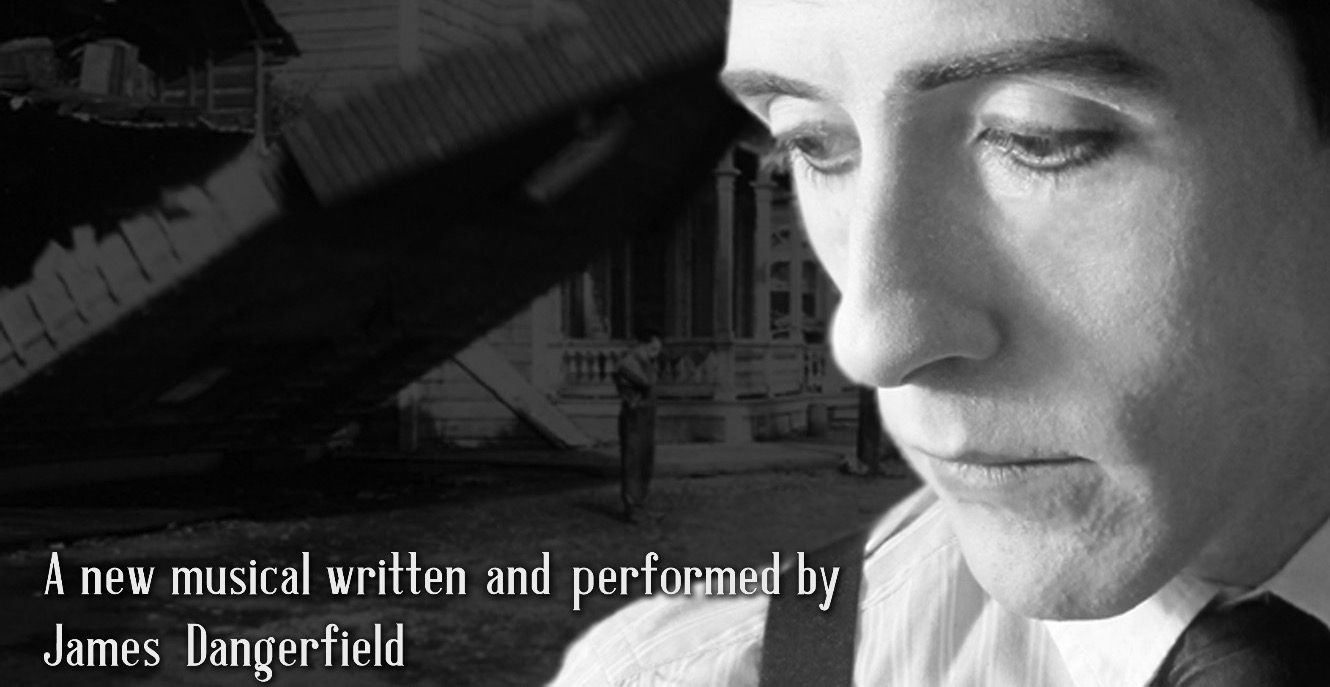 